Карар                                                                                                                        постановление06  апреля 2016 йыл                                          № 20                                          06  апреля  2016 год«О создание штаба оповещения и пункта сборасельского поселения при мобилизации».В соответствии с Постановлением суженного заседания Администрации Хайбуллинского района  №  07/СЗ от 19.11.2015года создать штаб оповещения и пункт сбора сельского поселения для оповещения, сбора и доставки граждан, пребывающих в запасе на пункты сбора ресурсов в отдел  Военного комиссариата Республики Башкортостан по городу Сибай и Хайбуллинского района в любое время и в любой обстановке периода мобилизации в следующем составе:- Начальник ШО и ПС:  Шарипов Хаибьян Махмутьянович- Помощник начальника ШО и ПС: Валиева Василя Ражаповна- Начальник группы розыска: Турсунбаев Явдат Талгатович- Посыльные: Багаутдинова Ольга Надыршовна		     Аллабердина Аниса ХатимовнаУтвердить инструкцию о порядке работы и задачах штаба оповещения и пункта сбора с охватом всех вопросов выполнения мобилизационных мероприятий.Начальнику ШО и ПС  Шарипову  Х.М. не реже одного раза в квартал производить тренировочные занятия с личным составом оповещения.Обязать выделить для нужд оповещения и для доставки граждан запаса 1 ед. транспорта.Контроль за выполнением настоящего решения возложить на управляющего делами сельского поселения Аралбаеву Р.Р.          Глава сельского поселения          Новозирганский сельсовет                                  Х.М.ШариповБашкортостан Республикаһының Хәйбулла районы муниципаль районының Яңы Ергән ауыл советыауыл биләмәһе хакимиәтеЗ.Бәрәкәтов урамы, 48/2,Яңы Ергән ауылы, 453808Тел./факс (34758) 2-96-85e-mail: zirgansovet@mail.ru         ОКПО 00978711, ОГРН 1020202039560,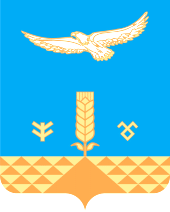 Администрация сельского поселения Новозирганский сельсоветмуниципального районаХайбуллинский районРеспублики Башкортостан ул.З.Баракатова, 48/2, с. Новый Зирган, 453808Тел./факс (34758) 2-96-85e-mail: zirgansovet@mail.ruИНН/КПП 0248000454/024801001